１　趣　　旨　(１)地域資源を生かした体験活動を通して、三瓶地域の魅力や体験活動に興味・関心をもってもらう。(２)「生産→加工→消費」のストーリーを取り入れた活動を通して、より充実した体験活動を楽しんでもらう。(３)親子で一緒に活動することにより、親子活動の楽しさを知ってもらう。(４)体験活動に興味・関心をもってもらうことで、以降も体験活動をしたいという意欲につなげる。２　主　　催　　独立行政法人国立青少年教育振興機構　国立三瓶青少年交流の家３　協　　力　　福間牧場（チチヤス株式会社）４　期　　日　　①令和４年７月２３日（土）～７月２４日（日）（１泊２日）②令和４年９月１０日（土）～９月１１日（日）（１泊２日）５　会　　場　　国立三瓶青少年交流の家・福間牧場６　参加対象　　小学校３～５年生とその家族７　募集定員　各回１０家族（３５人程度）※募集定員を大幅に超えたときは、抽選となります。８　参加経費　　中学生以上2,590円　小学生2,480円　幼児1,990円（食事代３食・シーツ等洗濯料300円・保険代220円・ブーツカバー代120円）※アウトドアクッキングの食材費として、1家族１セット1,870円が別途必要となります。９　携 行 品　　筆記用具、活動に適した服装と靴、着替え、寝間着、軍手、体温計、マスク（予備含む）、タオル、洗面用具（せっけん・シャンプー・コップ等）、健康保険証１０日　　程【１日目】１０：００～　　　　　　受付１０：３０～１１：１５　オリエンテーション・はじめの会１１：３０～１２：３０　昼食１３：００～１７：００　■牧場見学〈福間牧場〉(2ｈ)■ミルク教室〈チチヤス㈱〉(2ｈ)　　※２グループ交代制１８：００～１９：００　夕食・入浴・休憩１９：００～　　　　　　■天体観察会〈三瓶自然館サヒメル〉 ※参加者は各自サヒメルに予約（事前予約制）■自主活動〈所内〉 ※カプラ、卓球、バドミントンなど２０：３０～２２：００　入浴・就寝準備２２：３０～	就寝【２日目】６：３０～　７：００　起床・荷物整理
７：００～　７：３０　清掃
７：３０～　８：３０　朝食・荷物移動９：００～　　　　　　退所点検９：３０～１３：００　アウトドアクッキング（ホワイトシチュー・はなまるパン）１３：３０～　　　　　　おわりの会・解散１１　申込み方法(１)「申込書」に必要事項を記入の上、メール（、郵便）又はＦＡＸでお申し込みください。また、交流の家ホームページの「Web申込みフォーム」からも、申し込むことができます。(２)申込み期間：①令和４年６月１７日（金）～７月８日（金）１５：００（必着）②令和４年８月５日（金）～８月２６日（金）１５：００（必着）１２　その他(１)キャンセル料について　　本事業の参加をキャンセルするときは、事業開催日初日の３日前（7月20日(水)又は9月7日(水)）の１５：００までにお電話で連絡ください。それ以降のキャンセルについては、キャンセル料として食事代金50％を徴収します。キャンセル料は、本事業で当所（食堂）が提供する全ての食事が対象となります。キャンセル料の支払方法は、現金書留のみとし、その際の発送料金等も負担いただくので、御了承ください。(２)個人情報の取り扱いについて記入いただいた個人情報は、「独立行政法人国立青少年教育振興機構が保有する個人情報の適切な管理に関する規程」等に基づき適切に管理し、この事業に関する事務のみに使用し、法令等に定める場合を除いて第三者に開示することはありません。 本事業で職員等が撮影した写真や映像、制作物、感想文等の著作物については、当機構の広報等に使用する目的で、報告書や刊行物、インターネット（ソーシャルメディアサービスを含む）等に掲載することがあります。また、新聞社、雑誌社等が発行する刊行物やインターネット（以下「印刷物等」）に記事・写真を掲載することもあります。なお、当機構がインターネット上に公開した肖像及び著作物について、本人（又は保護者）から削除依頼を受けた場合は速やかに削除します。ただし、機構発行の印刷物、機構以外の者が発行・運営する印刷物等については、対応できかねるので了承ください。令和4年度 国立三瓶青少年交流の家　体験活動普及啓発事業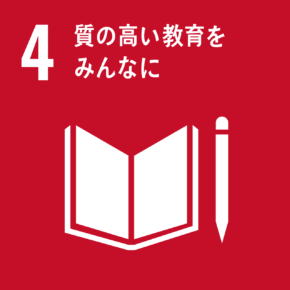 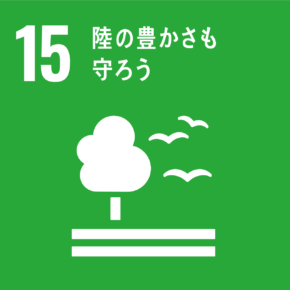 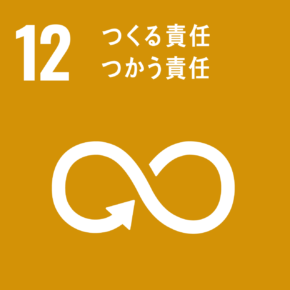 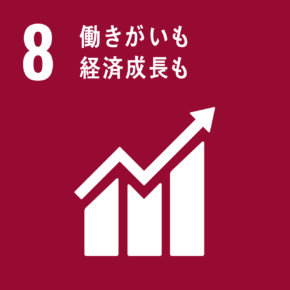 さんべでミルクざんまい！①②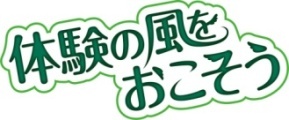 〈問い合わせ〉独立行政法人国立青少年教育振興機構　国立三瓶青少年交流の家〒694-0002　島根県大田市山口町山口1638-12　　TEL  (0854)86-0319　　FAX  (0854)86-0458E-Mail sanbe-suishin@niye.go.jp　　　　　　　　　　　　　担当　竹田　幸・上　正美・向原　将平